První sněženka 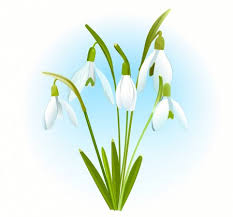 Sluníčko už pěkně hřeje, lechtá sníh a ten taje. Sluneční paprsky odkrývají travičku. A co vidí? Malinkou, bílou hlavičku. „Hola, hola, vstávej, panenko. Jaká si bílá! Jako sníh. Budu ti říkat Sněženko.“ Sněženka se protáhla, na sluníčko zamrkala, lístečky si urovnala. Ale jak tak lístky rovná, na sluníčko spustí zrovna. „Nechci bílá býti. Chtěla bych mít spoustu barev, jako luční kvítí.“ Sluníčko se trochu diví, ale proč ne, říká si. A zavolá na malíře, zda své štěstí nezkusí. Skřítek malíř štětce chystá, na palouček pospíchá. Všechny barvy z celé louky na paletu namíchá. Od každé pak malý puntík sněženka má na květu. Celý les jen němě zírá na tu malou popletu. Sněženka se pyšně těší, že má barev nejvíce, strakatá je ale přitom jak rozmytá kraslice. Do lesa se vypravila zrovna třída dětí, rozprchly se po mýtině, je jich jako smetí. Chtějí najít sněženku, první jarní květ. Naše kytička se těší. Volá na ně: „Já jsem tady!“ Jak ji ale můžou nevidět? Děti smutně odcházejí. I na kytičku padl smutek. Co že si mě nevšimly? Jak to, že mě neviděly? Sněženka si láme hlavu a nechápe záhadu. „Tolik krásných barev mám, jak pro celou zahradu!“ Na večer se snesla rosa, po ní přišel déšť. Sněženka se vykoupala, všechny barvy voda vzala. A kytička byla ráda. Bez těch cizích barev snad zas ji budou poznávat.                                                                       Z knížky „Jaro, léto, podzim, zima, ve školce je pořád prima“Co si přála sněženka?Splnilo se jí to?Když pak měly děti sněženku najít, našly ji?A proč ji nenašly?Byla pak sněženka smutná, když jí déšť smyl všechny barvičky ze sukénky?Znáš nějakou jinou bílou kytičku? Jaké jiné jarní kytičky znáš?A jaké mají barvy?